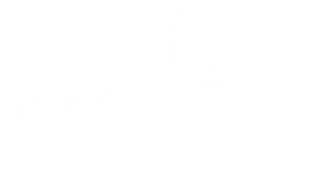 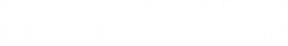 November 15, 2019Clayton KlenkeExecutive DirectorCommission on Governmental Forecasting and Accountability703 Stratton BuildingSpringfield, IL 62706-4150Dear Director Klenke:The enclosed report is submitted pursuant to 40 ILCS 5/15-158.3, which requires the Illinois Board of Higher Education to prepare a report showing the amount by which the costs associated with compensable sick leave have been reduced as a result of the termination of compensable sick leave accrual.  The report is limited to compensable sick leave for employees of higher education institutions who are participants of the State Universities Retirement System.If you have any questions, please contact me at (217) 557-7353.Sincerely,Nyle RobinsonInterim Executive DirectorDeputy Director, Fiscal Affairs and Budgeting Enclosure